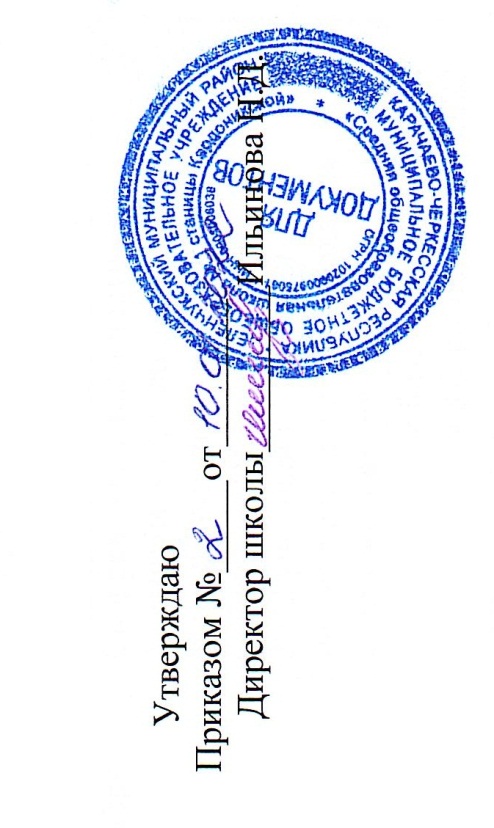 .ПЛАН мероприятий, направленных на формирование и оценку функциональной грамотности обучающихся МБОУ «СОШ № 1ст. Кардоникской», на 2021-2022 учебный год Цель: создание условий  для реализации Плана мероприятий по формированию функциональной грамотности обучающихся. Задачи: 1. Использование различных механизмов для реализации системы мер по формированию функциональной грамотности обучающихся. 2. Обеспечение модернизации содержания образования в соответствии с ФГОС. 3. Совершенствование содержания учебно-методического комплекса образовательного процесса. 4. Развитие системы оценки и мониторинга качества образования обучающихся. 5. Укрепление материально-технической базы. 6. Улучшение качества внеурочной и внеклассной работы. 7. Активизация роли родителей в процессе обучения и воспитания детей№ п/пНаименование мероприятияОтветственный исполнительСрок исполненияОжидаемые результаты реализации мероприятий1. Подготовительный этап1. Подготовительный этап1. Подготовительный этап1. Подготовительный этап1. Подготовительный этап1.1Определение школьного координатора по вопросам формирования и оценки функциональных грамотностей обучающихся (читательская грамотность, математическая грамотность, естественнонаучная грамотность, финансовая грамотность, глобальные компетенции и креативное мышление) Батчаева Ф.А. зам. директора по УВРсентябрьСкорректированы в части формирования и оценки функциональной грамотности обучающихся планы работы на 2021-2022 учебный год школьных методических служб, школьных методических объединений1.2.Издание приказа о разработке плана мероприятий, направленных на повышение функциональной грамотности обучающихсяДиректор ОУ Ильинова Н.Д..сентябрьПриказ о разработке плана мероприятий, направленных на повышение функциональной грамотности обучающихся в ОУ1.3Разработка  и утверждение школьного плана мероприятий по формированию и оценке функциональной грамотности обучающихся на 2021-2022 учебный годБатчаева Ф.А. зам. директора по УВРсентябрьСкорректированы в части формирования и оценки функциональной грамотности обучающихся планы работы на 2021-2022 учебный год школьных методических служб, школьных методических объединений1.4Формирование баз данных:- учителей, участвующих в формировании функциональной грамотности;- обучающихся 8-9 классовБатчаева Ф.А. зам. директора по УВРсентябрьСформированы базы данных:- обучающихся 8-9 классов 2021-2022 учебного года;- учителей, участвующих в формировании функциональной грамотности по направлениям;1.5Регистрация педагогов, участвующих в формировании функциональной грамотности, на платформе «Российская электронная школа»https://fg.resh.edu.ru. Мониторинг регистрации педагогов на платформе.Батчаева Ф.А. зам. директора по УВРоктябрьОтчет 1.6Родительский лекторий об организации формирования функциональной грамотности обучающихся в рамках учебного процесса (урочное и внеурочное время)Классные руководителиОктябрь 2021 года, апрель 2022 годаПротоколы родительских собраний1.7Внесение изменений в ООП ООО,  рабочие учебные программы педагогов, программы по внеурочной деятельностиБатчаева Ф.А. зам. директора по УВРОктябрьноябрьСкорректированы в части формирования и оценки функциональной грамотности обучающихся ООП ООО, рабочие учебные программы 8-9 классов 1.12Подготовка базы тестовых заданий (8-9 классы) для проверки сформированности математической, естественнонаучной, читательской, финансовой и глобальной грамотностиПедагоги, работающие в 8-9 классахОктябрьноябрьБаза тестовых заданий по  всем направлениям функциональной грамотности2. Основной этап2. Основной этап2. Основной этап2. Основной этап2. Основной этап2.1Проведение совещания с руководителями школьных методических объединенийБатчаева Ф.А. зам. директора по УВРоктябрьПовышение уровня информированности  педагогов2.2.Тематические заседания ШМО по вопросам формирования функциональной грамотностиРуководители ШМООктябрь 2021 года – март 2022 годаПротоколы заседаний ШМО, методические рекомендации2.3Посещение и анализ учебных занятий  в целях оценки подходов к проектированию метапредметного содержания и формированию функциональной грамотности обучающихсяБатчаева Ф.А. зам. директора по УВРРуководители ШМОДекабрь 2021 года – январь 2022 годаАналитическая справка2.4Внедрение в учебный процесс банка заданий для оценки функциональной грамотности, разработанных ФГБНУ «Институт стратегии развития образования Российской академии образования»ПедагогиНоябрь 2021 года – апрель 2022 годаАналитические материалы по итогам выполнения заданий3. Диагностическо-аналитический этап3. Диагностическо-аналитический этап3. Диагностическо-аналитический этап3. Диагностическо-аналитический этап3. Диагностическо-аналитический этап3.1Выполнение заданий по оценке сформированности функциональной грамотности в рамках мероприятий регионального мониторингаБатчаева Ф.А. зам. директора по УВРРуководители ШМОПо графику регионального мониторингаСправки по итогам мероприятий мониторинга (по заданиям функциональной грамотности – отдельно)3.2Выполнение заданий для оценки функциональной грамотности, разработанных ФГБНУ «Институт стратегии развития образования Российской академии образования»Батчаева Ф.А. зам. директора по УВРРуководители ШМОПо графику регионального мониторингаАналитические материалы 3.7Мониторинг «Оценка уровня владения педагогами технологий формирования функциональной грамотности обучающихся»Батчаева Ф.А. зам. директора по УВРМай 2022 годаСправка 3.8Обобщение инновационного опыта педагогов (проведение открытых уроков) и обобщение его  на заседаниях методических объединений,Батчаева Ф.А. зам. директора по УВРруководители ШМОМай 2022 годаСправка 